ГОСТ 23080-78 Снегоочистители роторные. Правила приемки и методы испытаний (с Изменением N 1)
ГОСТ 23080-78

Группа Г49     
     
ГОСУДАРСТВЕННЫЙ СТАНДАРТ СОЮЗА ССРСНЕГООЧИСТИТЕЛИ РОТОРНЫЕПравила приемки и методы испытанийRotary snowplougs. Acceptance rules and test methods

Срок действия с 01.01.1980
до 01.01.1985*
_______________________________
* Ограничение срока действия снято постановлением
Госстандарта СССР от 21.06.89 N 1770 (ИУС N 10, 1989 год). - 
Примечание изготовителя базы данных.

РАЗРАБОТАН Министерством строительного, дорожного и коммунального машиностроения

ИСПОЛНИТЕЛИ:

А.Н.Иванов, Е.А.Востокова, В.Е.Леженников

ВНЕСЕН Министерством строительного, дорожного и коммунального машиностроения

Зам. министра В.И.Чудин

УТВЕРЖДЕН И ВВЕДЕН В ДЕЙСТВИЕ Постановлением Государственного комитета стандартов Совета Министров СССР от 27 апреля 1978 г. N 1115

ВНЕСЕНО Изменение N 1, утвержденное и введенное в действие Постановлением Государственного комитета СССР по стандартам от 19.12.84 N 4697 срок введения установлен с 01.07.85

Изменение N 1 внесено изготовителем базы данных по тексту ИУС N 4, 1985 год


Настоящий стандарт распространяется на роторные снегоочистители по ГОСТ 21902-81, ГОСТ 22342-77 и устанавливает правила приемки и методы их испытаний.

(Измененная редакция, Изм. N 1).

1. ПРАВИЛА ПРИЕМКИ1.1. Предприятие-изготовитель должно проводить приемо-сдаточные, предварительные, приемочные и периодические испытания снегоочистителей.
1.2. Приемо-сдаточные испытания
1.2.1. При приемо-сдаточных испытаниях проводят:

внешний осмотр, при котором проверяют: комплектность снегоочистителя; наличие видимых повреждений; качество изготовления деталей; качество окраски; качество сварных швов; состояние уплотнений;

проверку действия механизма привода рабочего органа.
1.2.2. Приемо-сдаточным испытаниям подвергается каждый снегоочиститель.
1.3. Предварительные и приемочные испытания
1.3.1. Суммарный объем предварительных и приемочных испытаний должен включать объем приемо-сдаточных испытаний, а также проверку:

габаритных размеров, углов переднего и заднего свеса;

конструктивной и эксплуатационной массы снегоочистителя, удельного давления на покрытие, координат центра тяжести;

условий труда водителя: усилий на органах управления; уровня шума в кабине; вибрации на рабочем месте водителя; микроклимата и степени загазованности в кабине;

маневренности;

производительности по массе и удельного расхода топлива;

дальности отброса снега;

работы снегоочистителей при транспортном пробеге и в условиях эксплуатации.

(Измененная редакция, Изм. N 1).
1.3.2. Предварительным и приемочным испытаниям подвергается один снегоочиститель.
1.3.3. Правила приемки модернизированных снегоочистителей должны быть установлены отраслевым стандартом.
1.4. Периодические испытания
1.4.1. Периодические испытания должны включать проверку показателей по п.1.3.1, кроме определения координат центра тяжести.
1.4.2. Периодическим испытаниям подвергают один снегоочиститель из числа прошедших приемо-сдаточные испытания не реже одного раза в два года.
1.4.1, 1.4.2. (Измененная редакция, Изм. N 1).

2. МЕТОДЫ ИСПЫТАНИЙ2.1. Для проведения испытаний снегоочистителей необходима следующая документация:

а) при предварительных испытаниях:

техническое задание;

рабочая документация;

журнал отступлений от проекта с указанием лиц, разрешивших и согласовавших отступления;

акт приемки ОТК;

б) при приемочных испытаниях:

рабочая документация и техническое задание;

проекты технических условий, эксплуатационная документация по ГОСТ 2.601-68* и карты технического уровня и качества продукции;
______________
* На территории Российской Федерации действует ГОСТ 2.601-2006. - Примечание изготовителя базы данных.

данные по технико-экономическому обоснованию цен (включая ориентировочную калькуляцию на изделие);

в) при периодических испытаниях:

стандарт или технические условия на снегоочиститель;

эксплуатационная документация по ГОСТ 2.601-68;

материалы предыдущих испытаний;

акт приемки ОТК.

(Измененная редакция, Изм. N 1).
2.2. Аппаратура
2.2.1. Для проведения испытаний следует применять приборы и измерительный инструмент, указанные ниже:

секундомер класса 3 по ГОСТ 5072-79;

измерительная рулетка класса 3 по ГОСТ 7502-80*;
______________
* На территории Российской Федерации действует ГОСТ 7502-98. - Примечание изготовителя базы данных. 

автомобильные весы по ГОСТ 23711-79 с погрешностью измерения не более 0,01%;

стеклянный прямой термометр по ГОСТ 2823-73 с точностью измерения ±1 °С; угломер по ГОСТ 5378-66*;
______________
* На территории Российской Федерации действует ГОСТ 5378-88. - Примечание изготовителя базы данных.

отвес по ГОСТ 7948-80 с длиной шнура не менее 3 м;

уровень по ГОСТ 3059-75;

шумомер по ГОСТ 17187-81;

газоанализатор по ГОСТ 6329-74;
весовой снегомер типа ВС-43 или М-78;

анемометр по ГОСТ 6376-74 "чашечный";

виброизмерительная аппаратура по ГОСТ 12.4.012-83;

динамометр класса 2 по ГОСТ 13837-79.

(Измененная редакция, Изм. N 1).
2.3. Проведение испытаний
2.3.1. Приемо-сдаточные испытания
2.3.1.1. Внешний осмотр снегоочистителя производится без снятия и разборки сборочных единиц.
2.3.1.2. Действия механизма привода рабочего оборудования проверяют трехкратным включением рабочего органа.
2.3.2. Предварительные, приемочные и периодические испытания
2.3.2.1. Габаритные размеры (снегоочистителей (см. черт.1) следует определять на горизонтальной площадке с твердым покрытием.

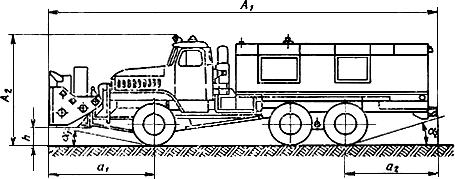 
,  - габаритные размеры снегоочистителя; ,  - передний и задний свесы; 
 - величина подъема рабочего органа; ,  - углы переднего и заднего свеса
Черт.1
Для определения длины и ширины снегоочистителя рулеткой измеряют расстояние между штрихами, наносимыми с помощью отвеса по крайним точкам машины при транспортном положении рабочего органа. Высоту по вертикали определяют рулеткой от поверхности площадки до рейки, ограничивающей крайнюю верхнюю точку.
2.3.2.2. Проверка углов переднего и заднего свеса - по ГОСТ 22748-77.
2.3.2.3. Проверка конструктивной и эксплуатационной массы снегоочистителя, удельного давления на покрытие и координат центра тяжести - по ГОСТ 23734-79*.
______________
* На территории Российской Федерации действует ГОСТ 23734-98, здесь и далее по тексту. - Примечание изготовителя базы данных.
2.3.2.4. Проверка условий труда водителя и соответствия снегоочистителя требованиям безопасности ГОСТ 12.2.011-75* - по ГОСТ 12.2.002-81**. 
______________
* На территории Российской Федерации действует ГОСТ Р 12.2.011-2003; 
** На территории Российской Федерации действует ГОСТ 12.2.002-91. - Примечание изготовителя базы данных.
2.3.2.5. Проверка маневренности снегоочистителя включает определение минимального радиуса поворота по ГОСТ 23734-79.
2.3.2.6. Показатели надежности по ГОСТ 22342-77 определяют и контролируют в соответствии с действующей отраслевой нормативно-технической документацией.
2.3.2.1-2.3.2.6. (Измененная редакция, Изм. N 1).
2.3.2.7. Производительность снегоочистителя по массе следует измерять при устойчивом режиме непрерывной работы на спрофилированной снежной призме длиной  не менее 50 м, шириной верхнего основания, превышающей ширину захвата снегоочистителя не менее чем на 0,5 м и высотой, равной высоте активной разработки снега. Снежную призму насыпают на ровной площадке с твердым покрытием с помощью испытуемого или другого роторного снегоочистителя, снабженного направляющим желобом. Профилирование призмы следует производить с помощью бульдозера, погрузчика или других средств.

Высоту образованной в призме траншеи измеряют после прохода снегоочистителя через каждые 5 м с обеих сторон (см. черт.2).

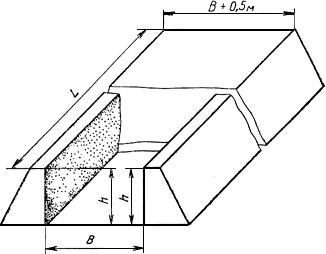 
Черт.2

Плотность снега определяют весовым снегомером типа ВС-43 или М-78 (см. черт.3) взвешиванием проб снега в трех точках по высоте и через каждые 5 м по длине призмы.

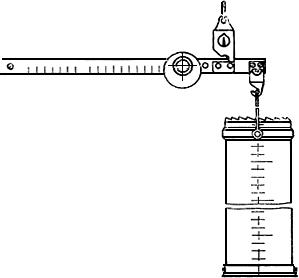 
Черт.3

Производительность по массе , т/ч, определяют по формуле
,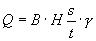 
где  - ширина захвата, м;

 - средняя высота траншеи в снежной призме, м;

 - путь движения снегоочистителя (определяется при измерении времени  прохождения всей длины призмы), м;

 - средняя плотность снега (определяется как среднеарифметическое значение результатов вышеуказанных замеров плотности снега), т/м.2.3.2.8. Расход топлива измеряют одновременно с определением производительности снегоочистителя взвешиванием или мерным бачком. При определении расхода топлива взвешиванием перед началом работы топливный бак снегоочистителя заливают полностью. После окончания разработки призмы топливный бак вновь заливают полностью, а массу доливаемого топлива определяют на весах.

Удельный расход топлива на единицу производительности , кг/т, определяют по формуле
,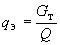 
где  - масса топлива, израсходованного за период определения производительности по массе, кг.
2.3.2.9. Дальность отброса основной массы снега определяют одновременно с производительностью на той же площадке измерением расстояния от оси ротора до центра тяжести сечения отброшенного слоя снега при безветрии.

Положение центра тяжести сечения (см. черт.4) определяют измерением массы пробы отброшенного слоя снега с помощью весового снегомера через каждые 2 м по направлению, перпендикулярному направлению движения снегоочистителя, по формуле
,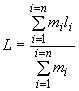 
где  - масса пробы снега в снегомере на -й отметке на расстоянии  от оси машины;

 - число отметок на оси линии выброса.

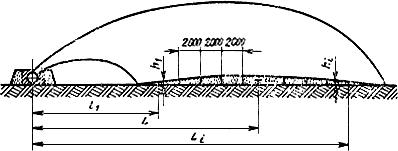 
Черт.4 2.3.2.10. Испытания на транспортный пробег производят для пневмоколесного снегоочистителя по покрытиям, соответствующим назначению снегоочистителя по ГОСТ 21902-81 на дистанции протяженностью не менее 100 км, в том числе не менее 20 км с включенным ходоуменьшителем. При испытаниях на транспортный пробег экспертной оценкой определяют удобство управления снегоочистителем, в том числе переключения передач и включения ходоуменьшителя при переездах.

(Измененная редакция, Изм. N 1).
2.3.2.11. При проверке работы в условиях эксплуатации снегоочиститель должен проработать на основных видах работ (очистка дорожного или аэродромного покрытия, уширение полотна, очистка полос безопасности и т.д.) не менее 50 ч при периодических испытаниях и не менее 200 ч в сумме при предварительных и приемочных испытаниях.

Эксплуатационные испытания проводят при температуре воздуха не ниже 40 °С при максимально возможной загрузке снегоочистителя. При этом определяют характер неисправностей машины и их причины.

3. ОФОРМЛЕНИЕ РЕЗУЛЬТАТОВ ИСПЫТАНИЯ3.1. Результаты предварительных испытаний оформляются актом.
3.2. Результаты приемочных испытаний оформляются протоколом, а приемка образца - актом приемки по ГОСТ 15.001-73*.
______________
* На территории Российской Федерации действует ГОСТ Р 15.201-2000, здесь и далее по тексту. - Примечание изготовителя базы данных.
3.3. Результаты приемо-сдаточных испытаний оформляются актом, на основании которого заполняется формуляр снегоочистителя.
3.4. Результаты периодических испытаний оформляются протоколом в соответствии с ГОСТ 15.001-73.


